Урок 5. Конические колёса. Изменение плоскости вращения под прямым углом (Поворотная зубчатая передача).Достань из набора конические колёса. Бежевое колесо называется коническим, а чёрные колёса называются двойными коническими. Как ты думаешь – почему?Их зубья скошены так, словно сверху на прямозубое цилиндрическое колесо одели конус и срезали зубья конической поверхностью. Так могло получится бежевое коническое колесо. Сосчитал, сколько у него зубьев? А если конусы одевать на цилиндрическую шестерню сверху и снизу – получится двойное коническое колесо. Такие колёса используются, когда нужно изменить вращение мотора под углом. Например, когда мотор в модели устанавливается перпендикулярно оси колёс: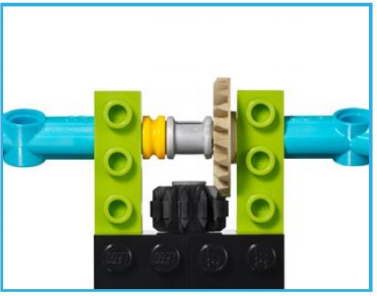 На рисунке ты видишь пример конической передачи, когда ведущее чёрное 12-зубое двойное коническое вращает ведомое бежевое 24 зубое коническое. Назови передаточное число и скажи – во сколько раз увеличится или уменьшится скорость вращения колёс при такой передаче.Такую передачу можно использовать, когда мотор располагается перпендикулярно оси, на которую крепятся колёса. Как, например, в модели катера или поезда. Паровоз состоит из трех основных частей, объединенных в одно целое: котла, паровой машины и экипажа. 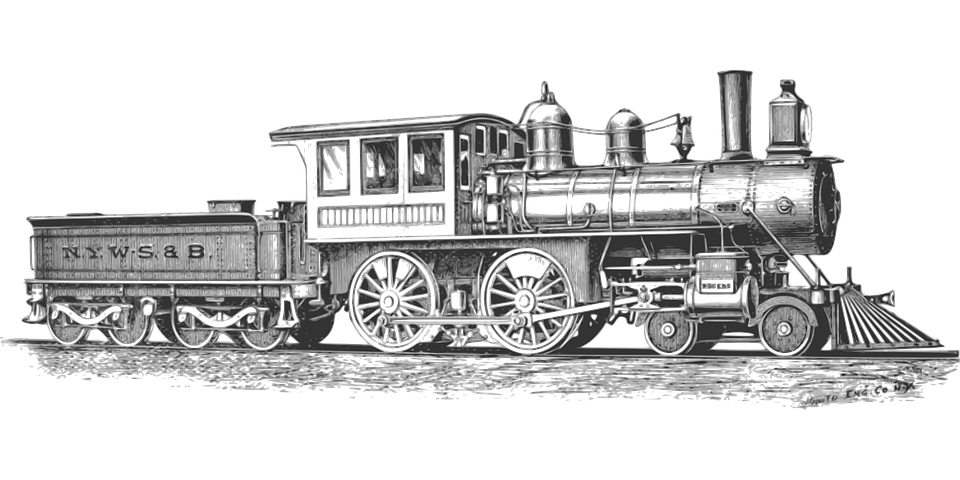 (Pixabay License)Экипажная, или рамно-ходовая, часть паровоза состоит из рамы, на которой устанавливаются котёл и колёсные пары. Сзади к паровозу прицеплен специальный вагон - тендер, который служит для хранения запасов топлива. В нашей модели в тендере будет размещён хаб, а вместо паровой машины колёса паровоза будет вращать мотор. Чтобы придать модели внешнее сходство с паровозом вместе с колёсами будут двигаться шатун или тяговое дышло, деталь в настоящем паровозе соединяющая поршень паровой машины с колёсами и преобразующая поступательное движение в вращательное.Инструкция сборки паровоза.Детали для сборки.СмартХаб, белый – 1Хсредний мотор 1Хось серая, 3-х модульная – 1Хбалка с гвоздиками, 1х4, салатовая – 4Хбалка с гвоздиками, 1х16, салатовая– 2Хобратный кирпичик для перекрытия, 1x3/25°, салатовый – 2Хплитка серая 1х8 – 2Хкруглый кирпичик, 1x1, прозрачный, зеленый – 2Хкруглый кирпичик, 1x1, прозрачный, жёлтый – 2Хпластина, 4x6/4, салатовая – 2Хкирпичик, 2x4, лазурно-голубой – 2Хкирпичик, 1x4, лазурно-голубой – 1Хпластина, 1x4, белая – 2Хзакруглённый кирпичик, 1x6, прозрачный, светло-голубой – 2Хкирпичик для перекрытия, 1x2x2/3, ярко-оранжевый – 3Хзакруглённая пластина, 1x4x2/3, лазурно-голубая – 2Хзакруглённый кирпичик, 1x3, салатовый – 2Хзакруглённый кирпичик, 1x6, салатовый – 2Хкирпичик, 2x2, лазурно-голубой – 2Хобратный кирпичик для перекрытия, 1x2/45°, ярко-оранжевый – 2Хкруглая пластина с 1 шипом, 2x2, белая – 2Хантенна, белая – 2ХСборка экипажа (рамно-ходовой части)Детали для сборкипластина, 1x12, белая – 2Хбалка с гвоздиками, 1х12, салатовая – 2Хось, 6-модульная, чёрная – 1Хступица/шкив, 24x4 мм, прозрачный, светло-голубой – 6Хшина, 30,4x4 мм, чёрное – 2Хдвойное коническое зубчатое колесо, 20 зубьев, чёрное – 1Хсоединительный штифт, чёрный, 2-х модульный – 2Хсоединительный штифт с осью, 1-модульный/1-модульный, бежевый – 4Хпластина с отверстиями, 2х6, ярко-оранжевая – 1Хпластина с отверстиями, 2х8, ярко-зелёная – 1Храмная пластина, 4x4, серая – 2ХК двум салатовым балкам 1х12 прикрепи снизу белые пластины 1х12. В пятое слева и в крайнее справа отверстие воткни бежевый штифт (для каждой балки). В крайнее слева отверстие одной балки вставь черную 6-модульную ось. С внутренней стороны надень 20-зубое черное двойное коническое колесо, с внешней стороны два прозрачно-голубых шкива. Следи, чтобы отверстия в шкивах совпали! На крайний шкив надень шину. На бежевые штифты также надень шкивы. На крайний шкив надень шину.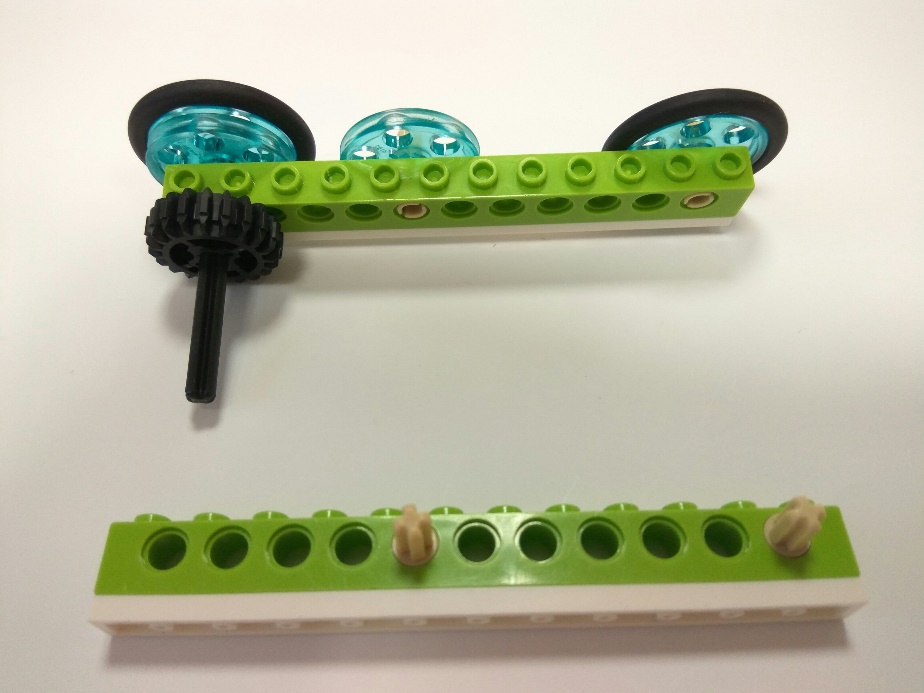 Приготовь пластину с отверстиями, 2х8, ярко-зеленую, пластину с отверстиями, 2х6, ярко-оранжевую, две рамные пластины, 4x4, серые.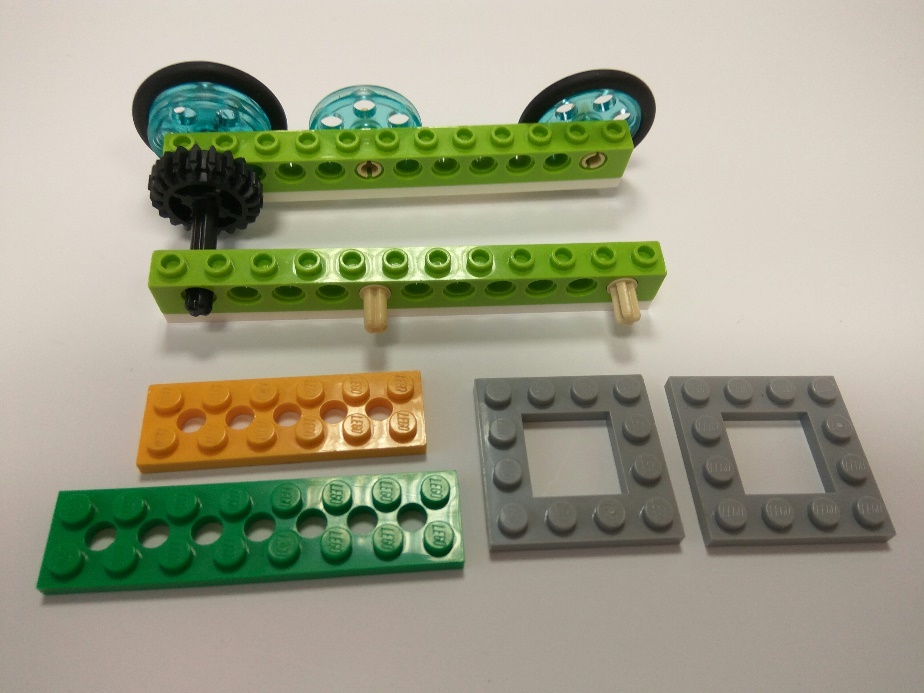 Скрепи сверху рамными пластинами салатовые балки 1х12, снизу прикрепи ярко-зеленую пластину 2х8 и ярко-оранжевую 2х6 внахлёст один гвоздик. Получился выступ для крепления бампера. Приготовь также четыре прозрачно-голубых шкива, на два из них одень шины.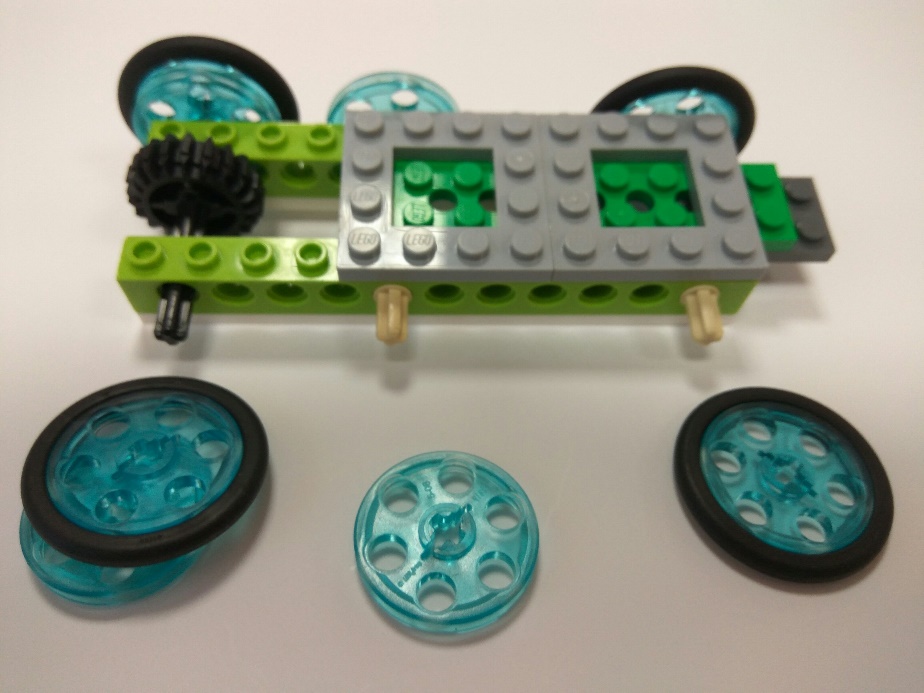 Надень два шкива на черную ось, так чтобы отверстия на шкивах совпадали. И два шкива на две бежевые оси. Рамно-ходовая часть – экипаж готова.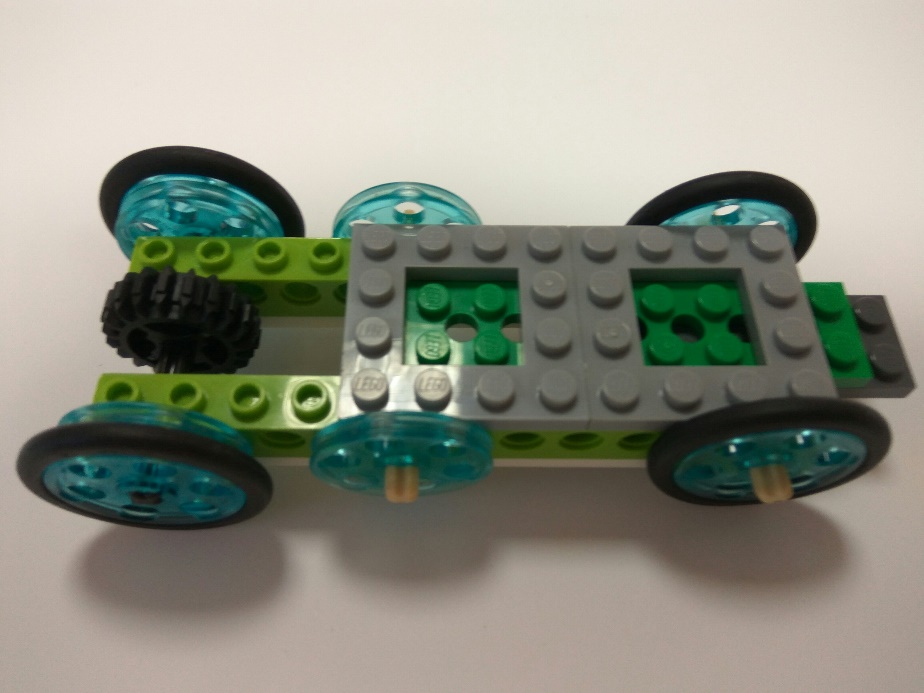 Сборка шатуна (тягового дышла) для левой и правой стороны.Детали для сборкисоединительный штифт, чёрный, 2-х модульный – 2Хсоединительный штифт с осью, 1-модульный/1-модульный, бежевый – 2Хось, 10-модульная, чёрная – 2Хугловой блок 1, 0°, белый – 2Хугловой блок 4, 135°, салатовый – 2ХВозьми чёрную 10-модульную ось, надень на ось угловой блок 4, 135°, салатовый и угловой блок 1, 0°, белый. В отверстия угловых блоков вставьте черный штифт и бежевый штифт с осью. Собери ещё один шатун.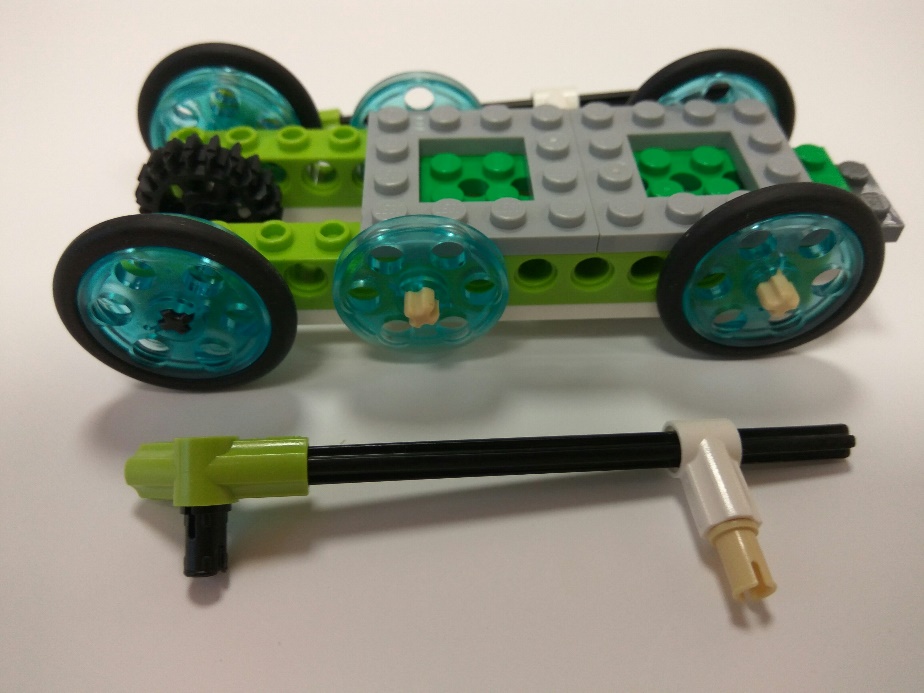 Прикрепи тяговые дышла с двух сторон рамно-ходовой части воткнув чёрные штифты в отверстия прозрачно-голубых шкивов, надетых на чёрную ось, а бежевые штифты в отверстия салатовых балок с гвоздиками.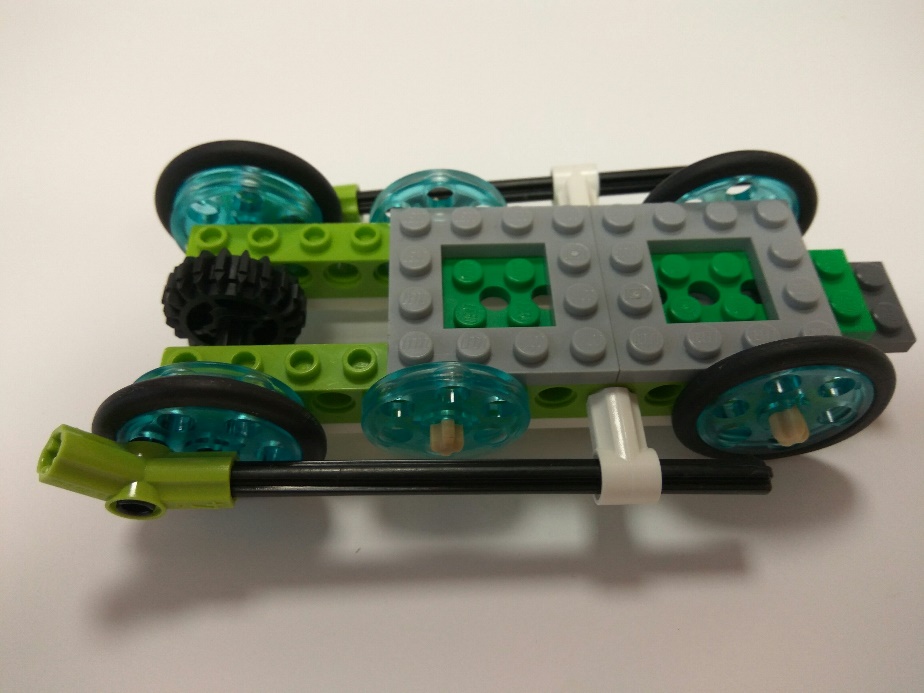 Сборка двигателяДетали для сборкиось с упором, 4-модульная, темно-серая – 1ХВозьми средний мотор. В крайние отверстия мотора вставь черные штифты. На тёмно-серую 4-модульную ось с упором надень чёрную 12-зубое двойное коническое колесо. Приготовь салатовые соединительные балки с гвоздиками 1Х2 и 1Х4.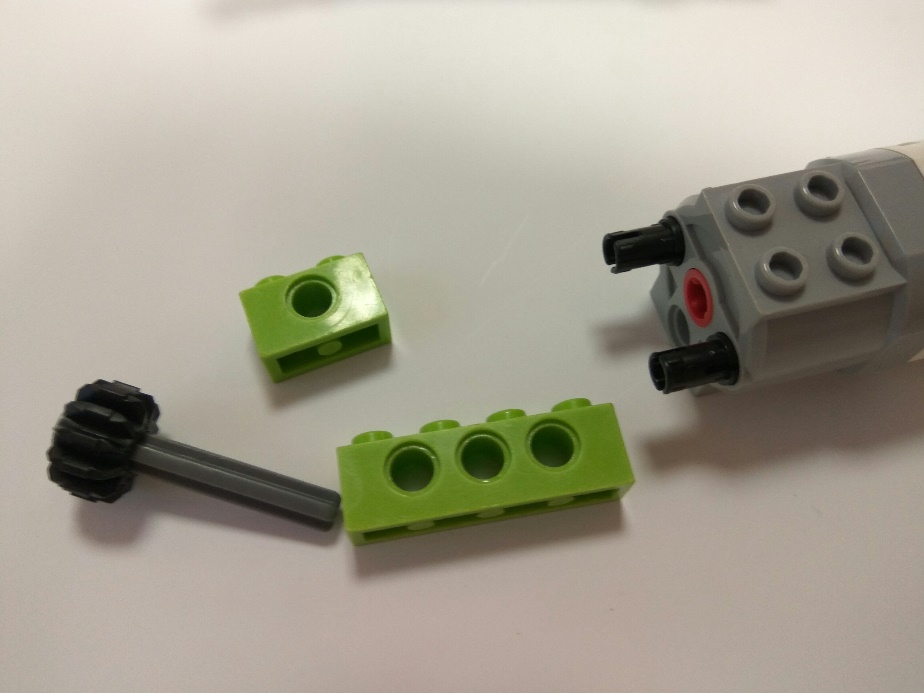 Вставь последовательно темно-серую ось с надетым на неё темным двойным коническим 12-зубым колесом в салатовую балку 1Х2, затем в салатовую балку 1Х4 и в привод мотора. Возьми черную 6-модульную ось. Надень на неё бежевое коническое 20-зубое колесо, серую одномодульную втулку и жёлтую ½-модульную втулку. К двум салатовым соединительным балкам 1Х4 прикрепи снизу кирпичики лазурно-голубые 1Х2.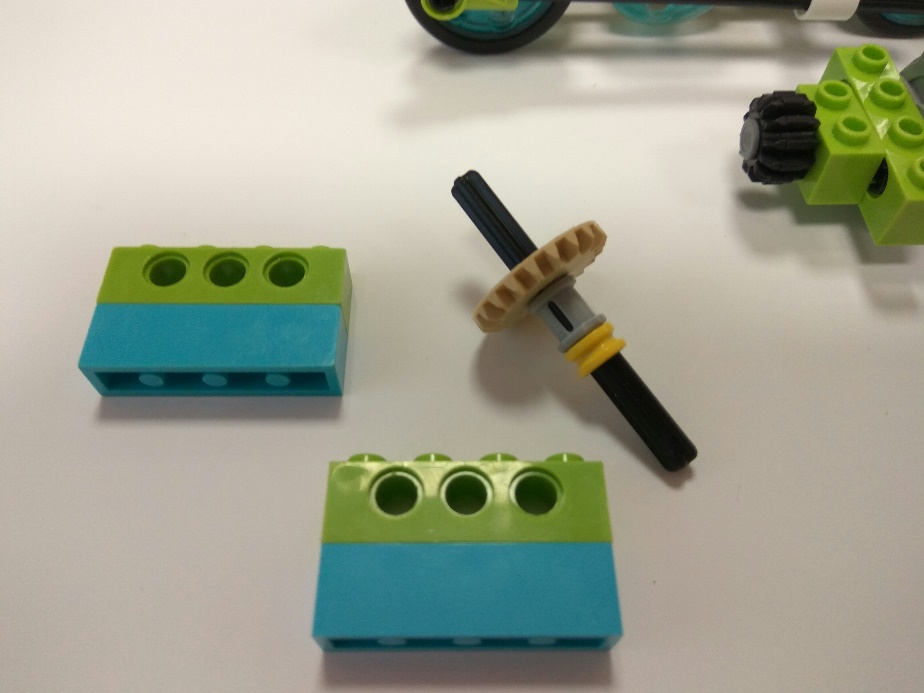 Вставь чёрную 6-модульную ось в крайние отверстия салатовых балок 1Х4.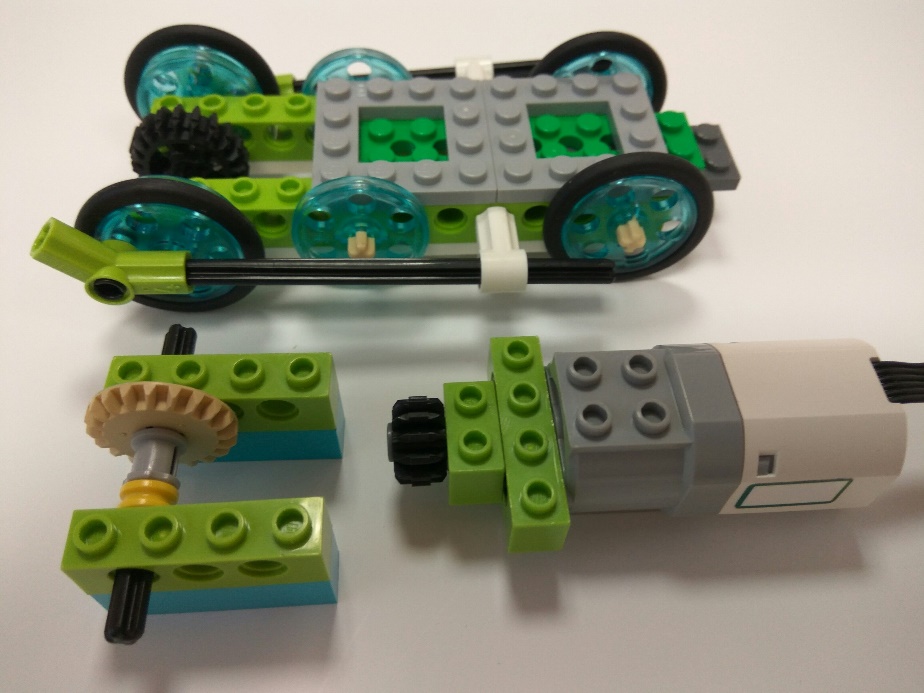 Сверху на рамно-ходовую часть (экипаж) установи мотор и конструкцию из салатовых балок с черной осью так, чтобы бежевое 20-зубое колесо вошло в зацепление с чёрным 12-зубым колесом.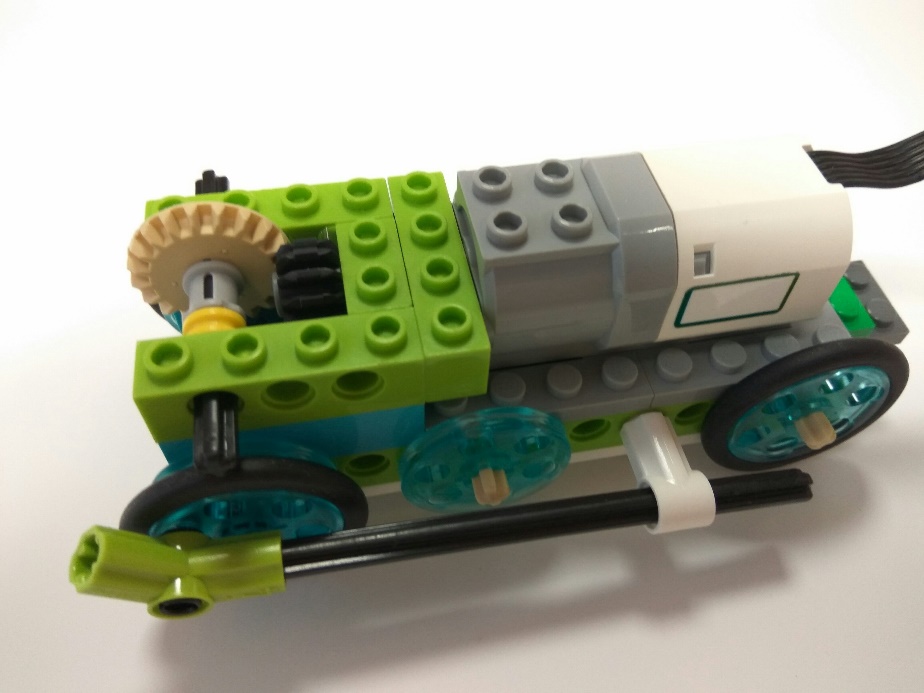 Скрепи сверху салатовые балки чёрными кубиками 2Х2.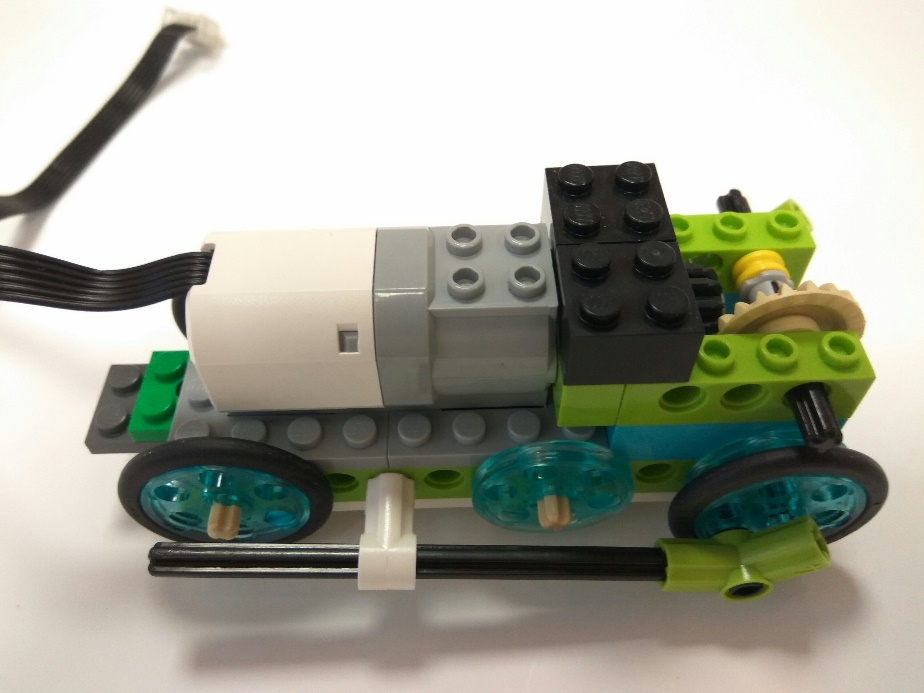 Сборка и установка бампера.Детали для сборки.кирпичик для перекрытия, 1x3/25°, ярко-оранжевый – 4Хугловая пластина, 1x2/2x2, белая – 2Хпластина, 1x6, белая – 1Хкирпичик для перекрытия, 1x2x2/3, ярко-оранжевый – 2Хпластина с отверстиями, 2х4, ярко-оранжевая – 1ХПриготовь два ярко-оранжевых кирпичика для перекрытия 1x3/25°, белую пластину 1Х6 и две белые угловые пластины.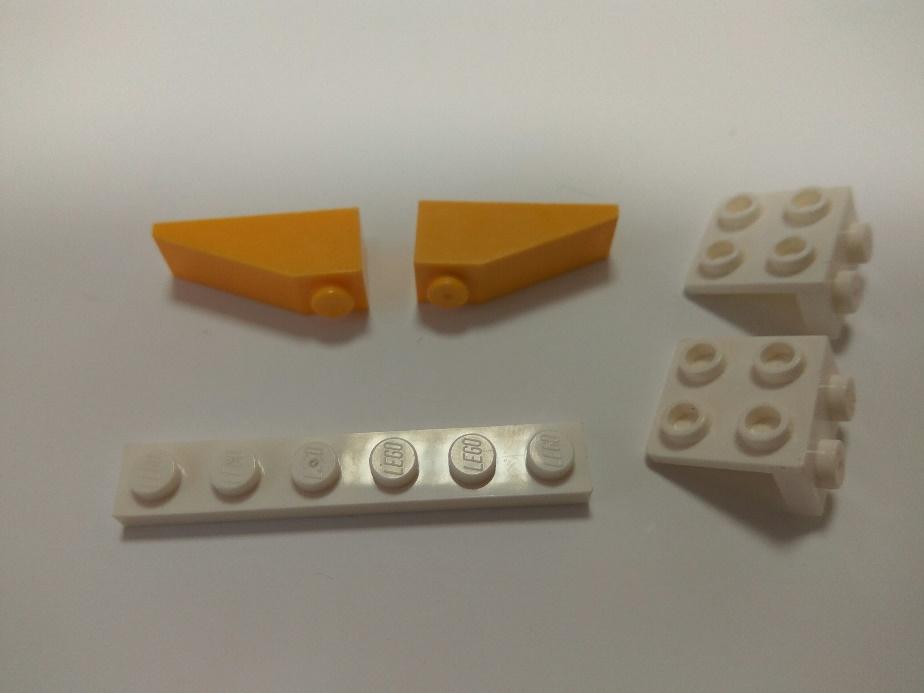 Прикрепи на белую пластину 1Х6 два ярко-оранжевых кубика для перекрытия, сзади к ней прикрепи две белые угловые пластины. Приготовь ещё два ярко-оранжевых кирпичика для перекрытия 1x3/25°.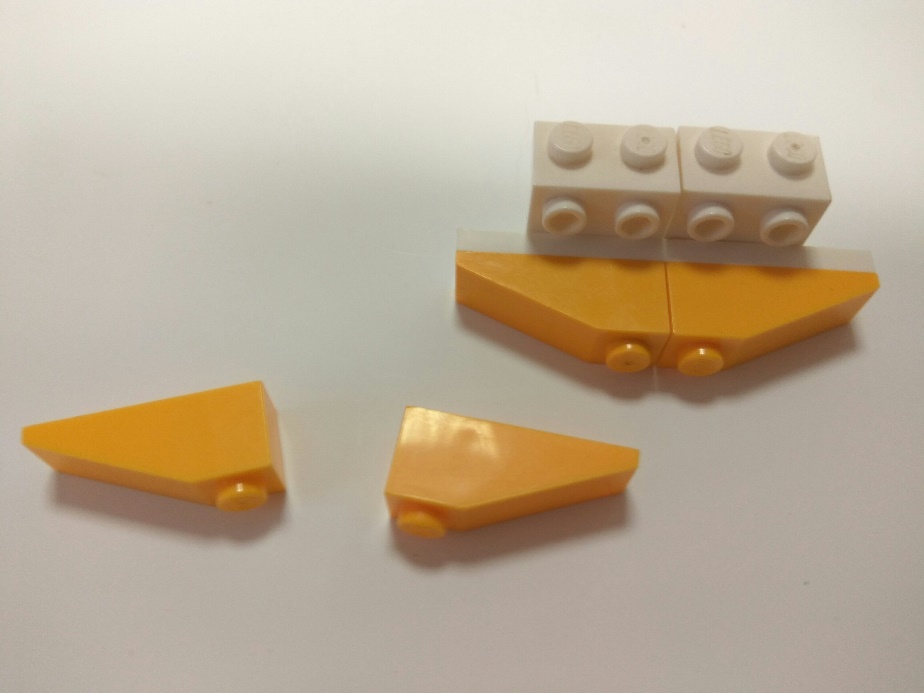 Прикрепи на белые угловые пластины два ярко-оранжевых кубика для перекрытия и приготовь два кирпичика для перекрытия, 1x2x2/3, ярко-оранжевых.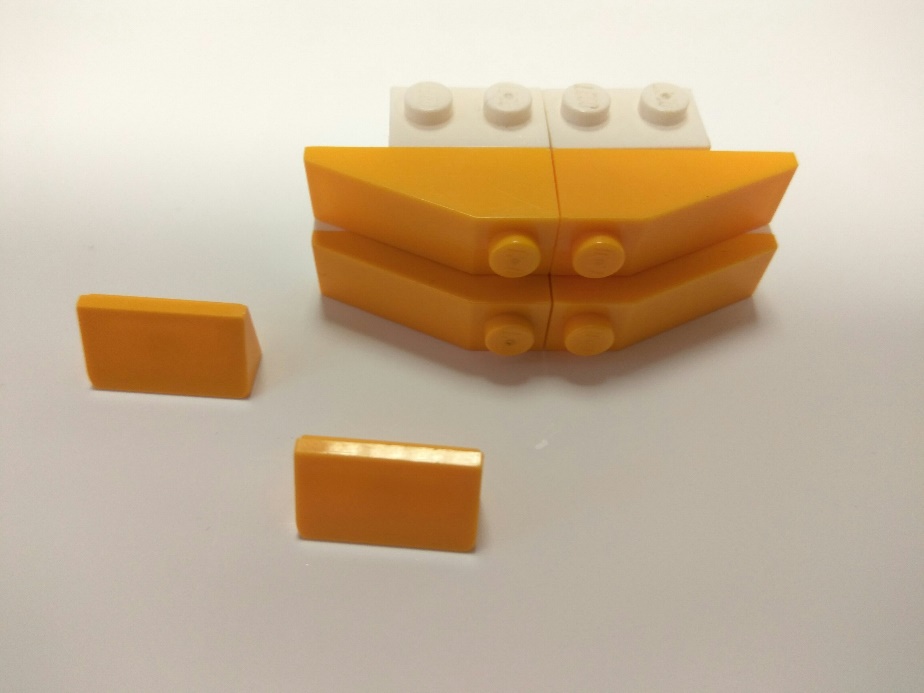 Прикрепи два кирпичика для перекрытия, 1x2x2/3 на кирпичики для перекрытия, 1x3/25°. Приготовь ярко-оранжевую пластину с отверстиями 2Х6.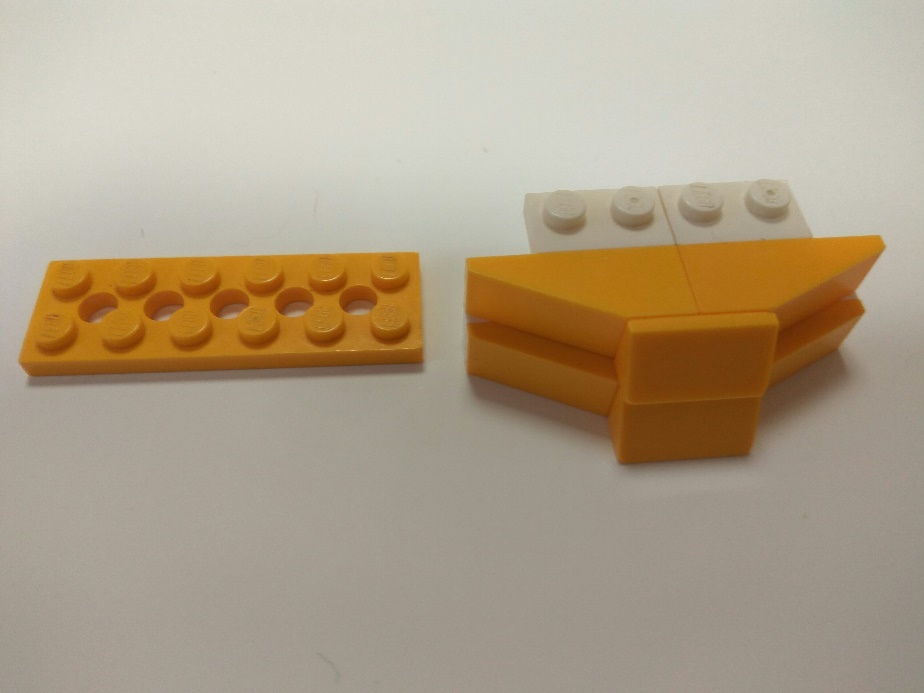 Прикрепи ярко-оранжевую пластину с отверстиями 2Х6 на белые угловые пластины сверху. Бампер паровоза готов. Кстати, его ещё называют метельником. Как ты думаешь, почему?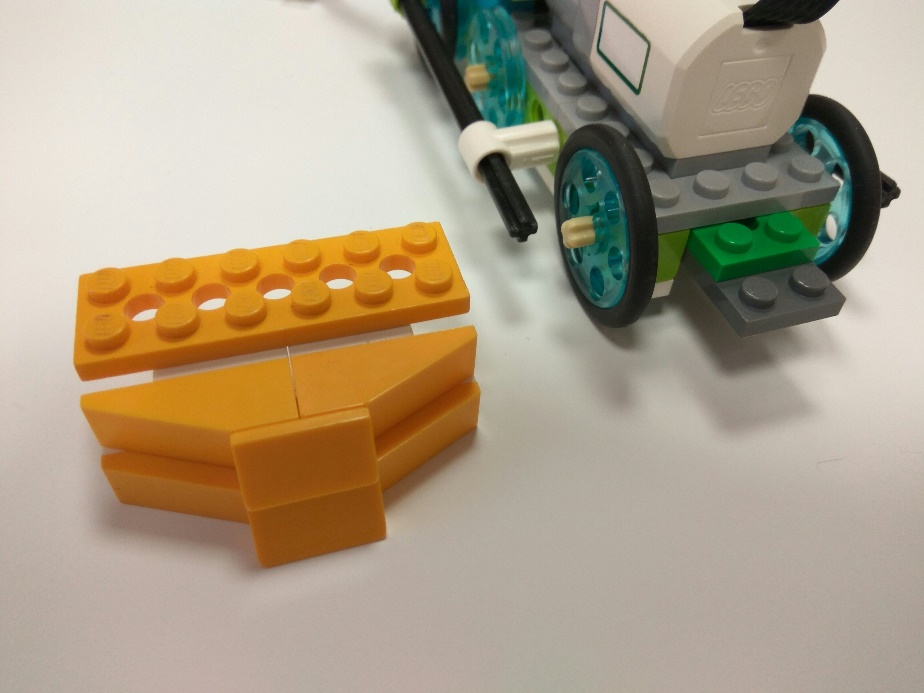 Установи бампер впереди паровоза.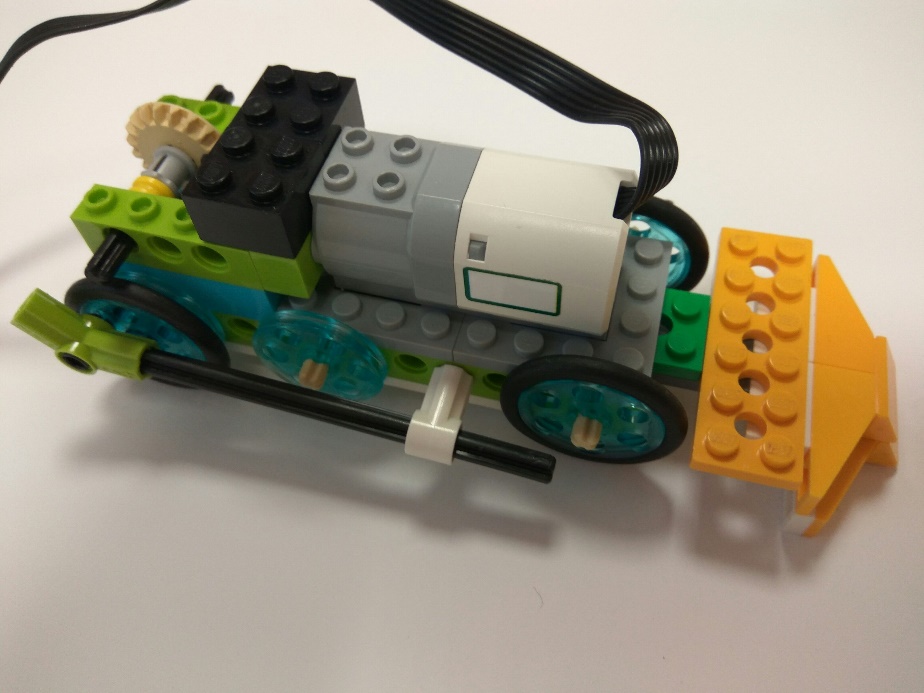 Сборка головы паровозаДетали для сборкиобратный кирпичик для перекрытия, 1x2/45°, ярко-оранжевый – 4Хкирпичик для перекрытия, 1x2/45°, салатовый – 4Хпластина с отверстиями, 2х4, ярко-оранжевая – 1Хкирпичик, 1x2, лазурно-голубой – 2Хпластина, 1x2, белая – 3Хкирпичик с шипами с одной стороны, 1x1, белый – 2Хкруглая пластина, 4x4, лазурно-голубая – 1Хкруглая пластина с 1 шипом, 2x2, белая – 1Хкруглая плитка с глазом, 1x1, белая – 2Хкруглая пластина, 1x1, чёрная – 1ХПриготовь детали для сборки. На ярко-оранжевую пластину 2Х4 прикрепи сверху четыре салатовых кубика для перекрытия. Ярко-оранжевые обратные кубики для перекрытия скрепи попарно сверху лазурно-голубыми кирпичиками.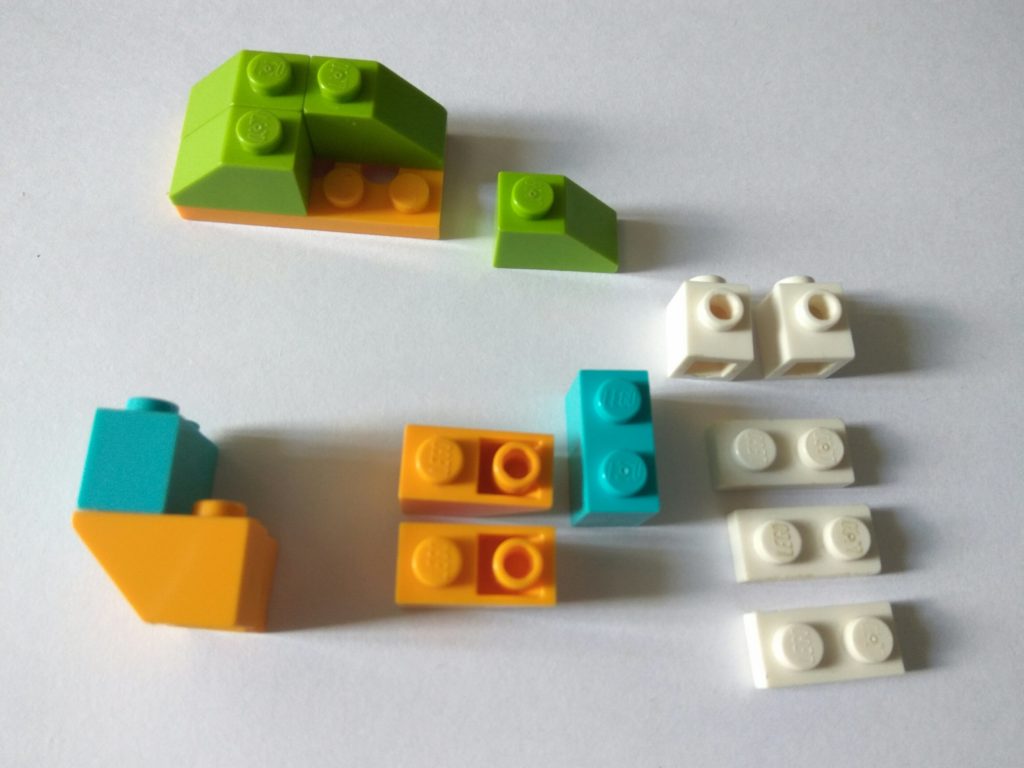 Три белых пластины 1Х2 скрепи вместе. Высота трёх пластин равна высоте одного кирпичика. Соедини тремя белыми пластинами ярко-оранжевые обратные кирпичики для перекрытия.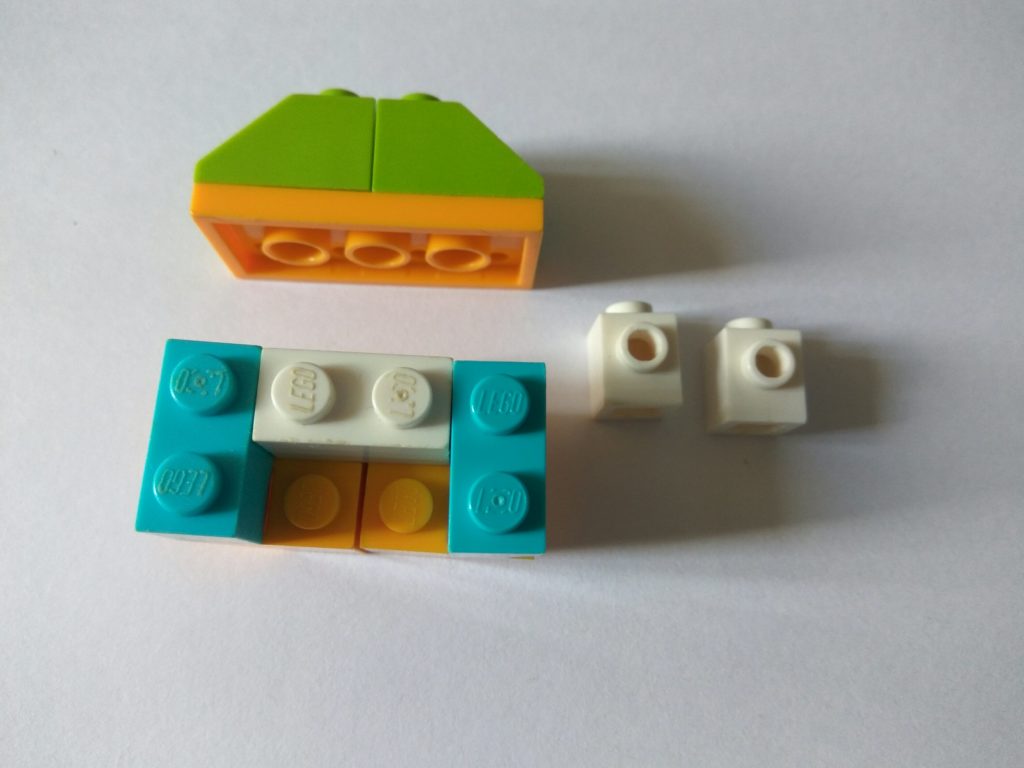 Поставь рядом с тремя белыми пластинами 1Х2 два белых кирпичика с шипами. На круглую лазурно-голубую пластину 4Х4 прикрепите круглую пластину с 1 шипом, 2x2, белую на неё сверху прикрепи круглую пластину, 1x1, чёрную и рядом две круглые плитки с глазом, 1x1, белые. У нашего паровозика как в мультфильме «Паровозик из Ромашково» будут глазки и носик.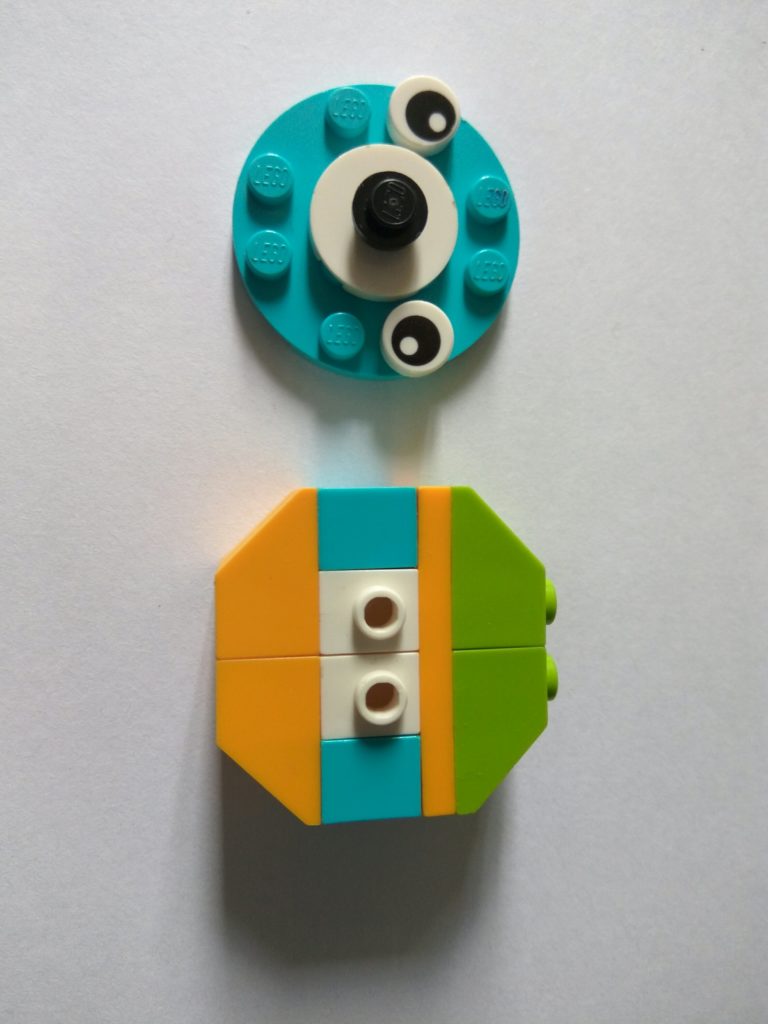 Прикрепи на кирпичики с шипами круглую лазурно-голубую пластину. 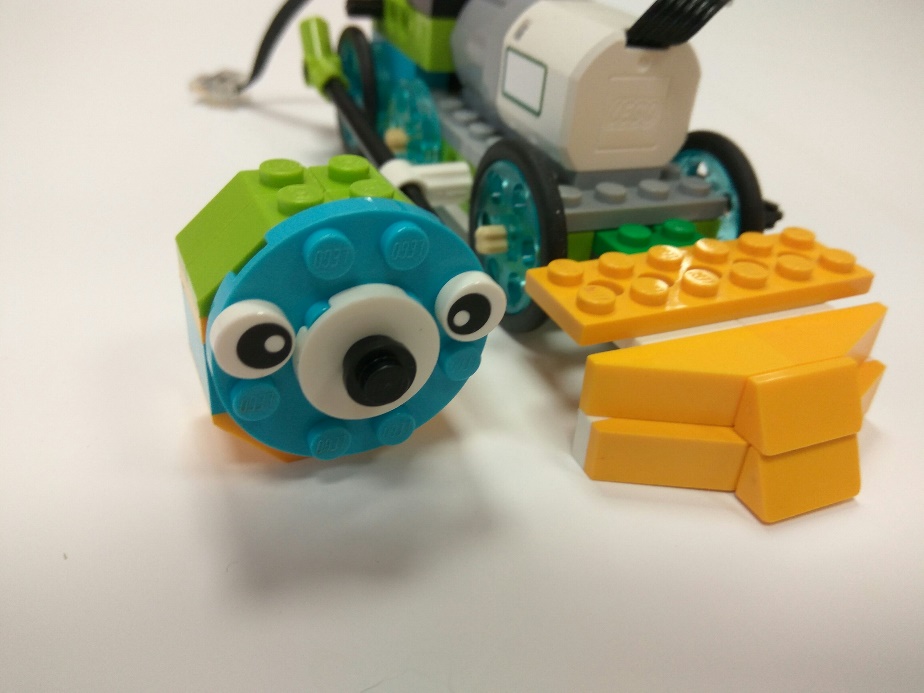 Установи голову паровоза сверху на ярко-оранжевую пластину бампера.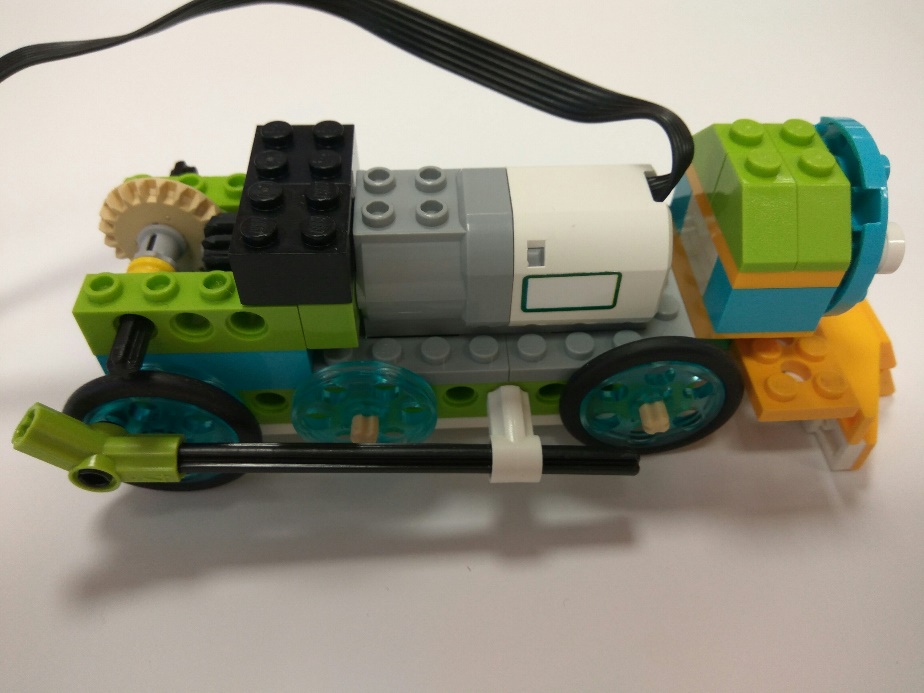 Крыша паровоза.Детали для сборки.пластина с отверстиями, 2х8, ярко-зеленая – 1Хпластина с отверстиями, 2х4, ярко-оранжевая – 1Хобратный кирпичик для перекрытия, 1x3/25°, салатовый – 2Хкирпичик, 2x2, чёрныйкруглая пластина, 2x2, ярко-зеленый – 4Хкруглая плитка с отверстием, 2x2, темно-серая – 2Хбалка с основанием, 2-модульная, черная – 1Хось с упором, 4-модульная, темно-серая – 1Хкруглый кирпичик, 2x2, прозрачный, светло-голубой – 1Хступица/шкив, 18x14 мм, белый – 1ХКрышу собери сам по фото. Можешь импровизировать.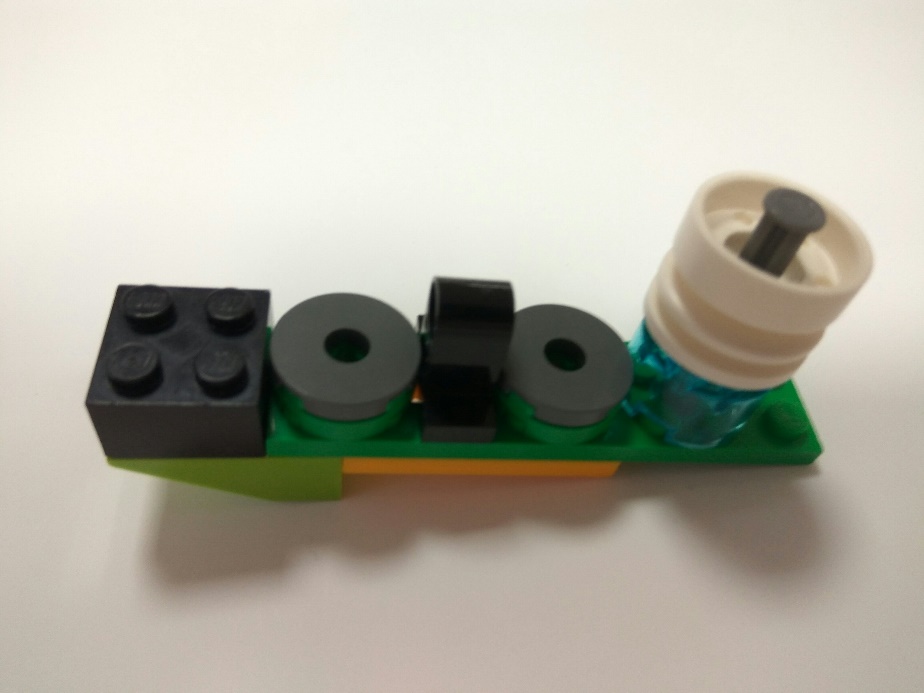 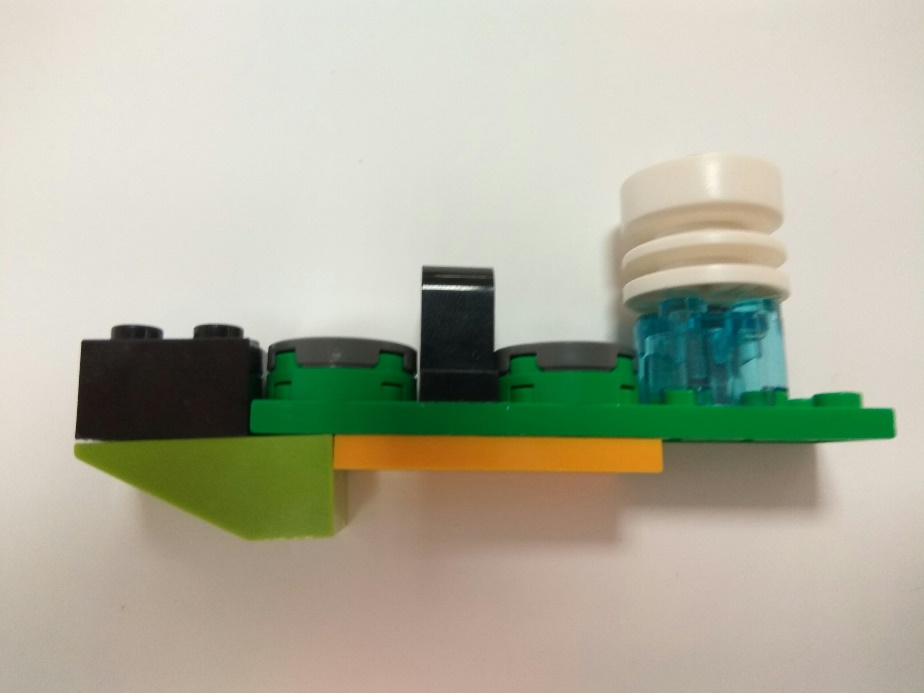 Кабина машиниста.Детали для сборки.кирпичик, 2x4, ярко-оранжевый – 2Хкирпичик, 2x4, лазурно-голубой – 2Х – 2Хкирпичик для перекрытия, 1x2x2, серый – 4Хпластина, 4x6/4, салатовая – 1Хзакруглённая пластина, 1x4x2/3, лазурно-голубая – 2Хплитка, 1x2, лазурно-голубая – 2Хкирпичик для перекрытия, 1x2x2/3, ярко-оранжевый – 2ХТакже по фото собери кабину машиниста.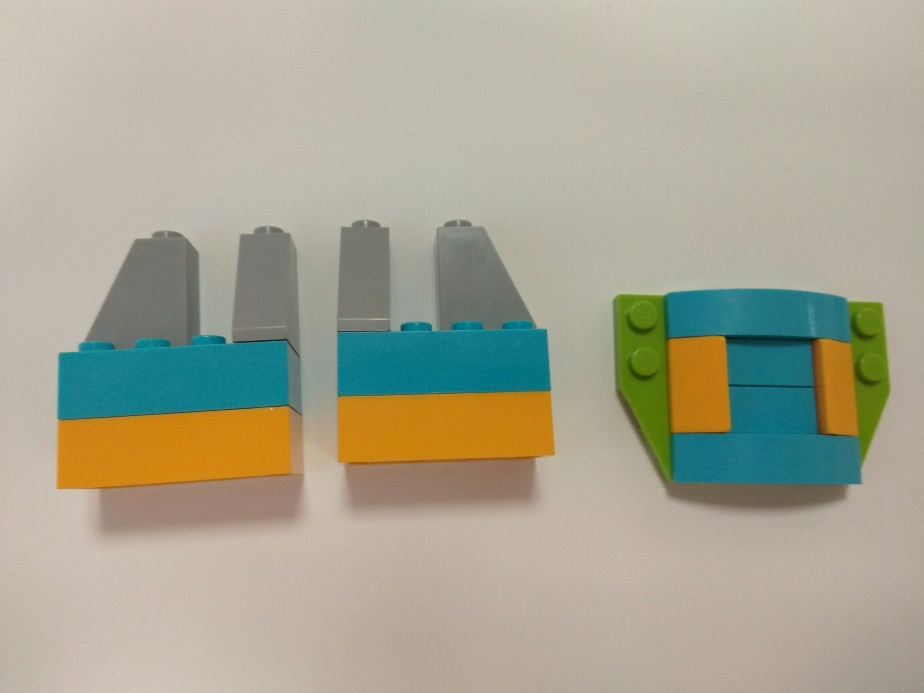 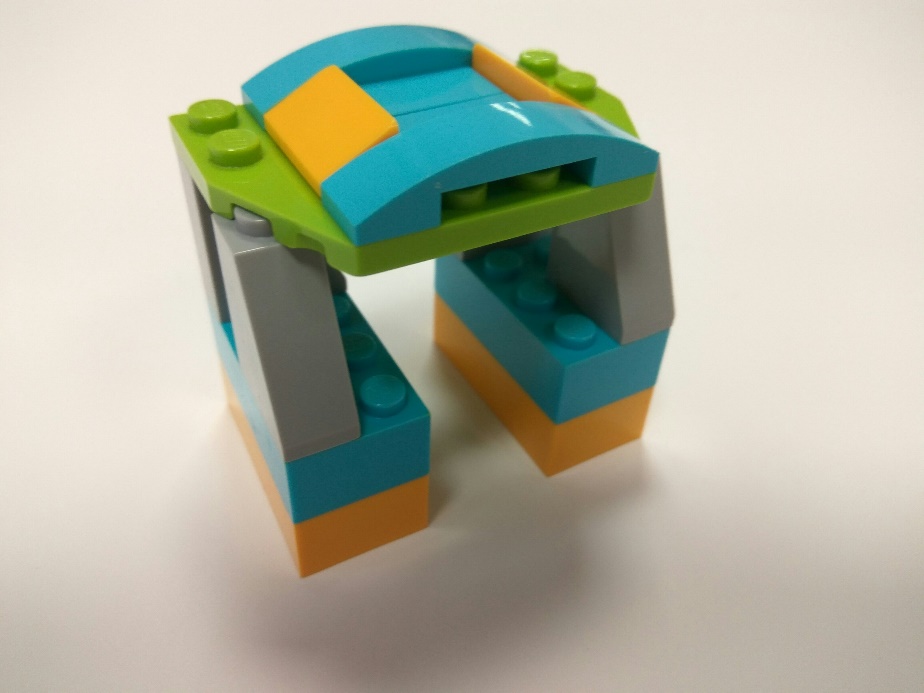 Установи на паровоз сверху крышу и кабину.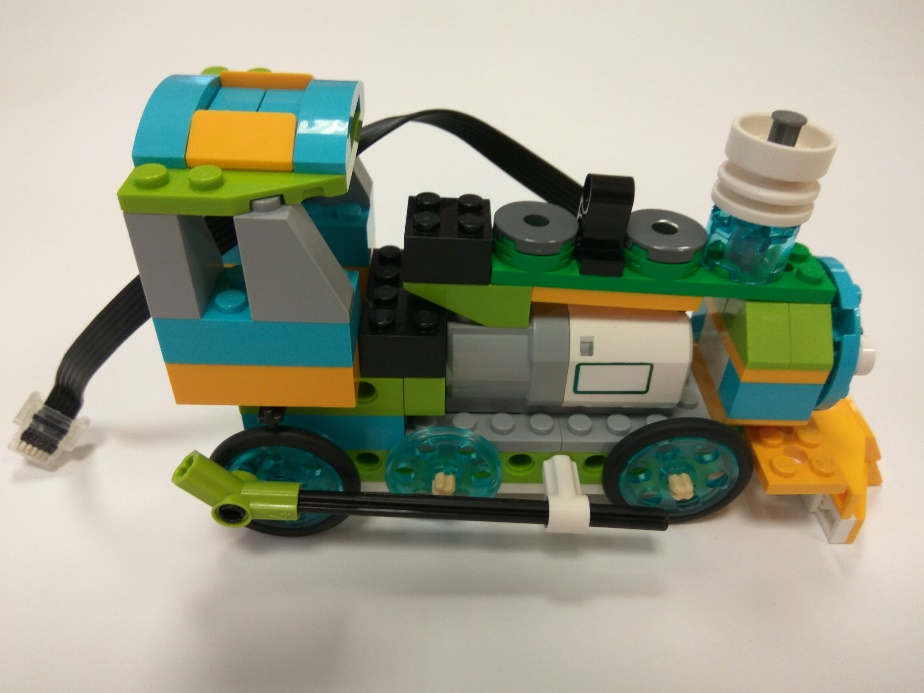 Осталось собрать тендер – вагон с топливо. Топливом для нашей модели будет служить электроэнергия батареек в хабе. Снизу хаба прикрепи салатовые балки 1Х8. Поставь хаб на белые шкивы. Подключи мотор к хабу. Можешь собрать дополнительные вагончики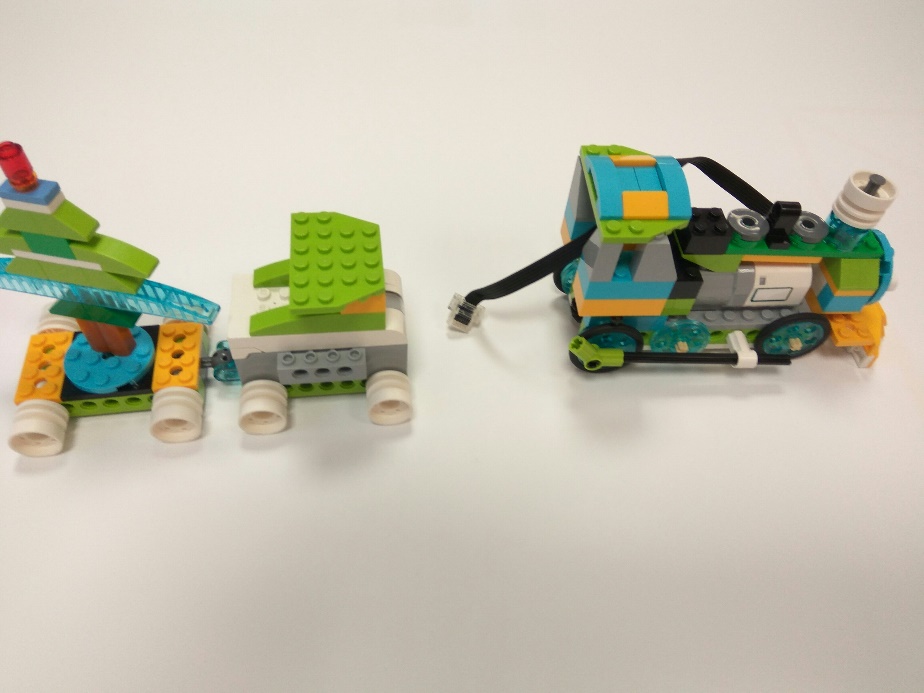 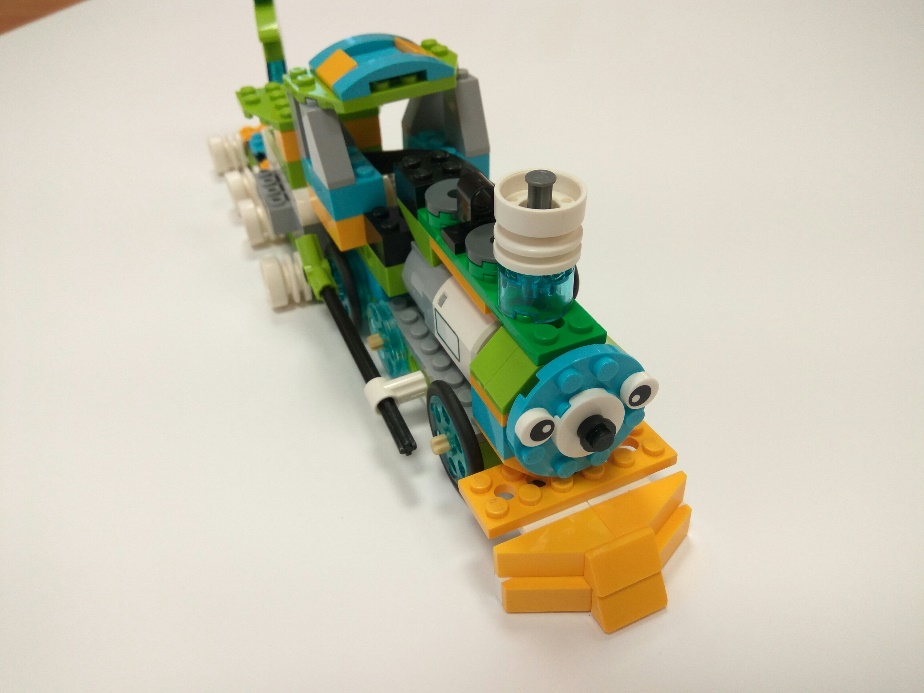 . А теперь можно поиграть в перевозку грузов или пассажиров.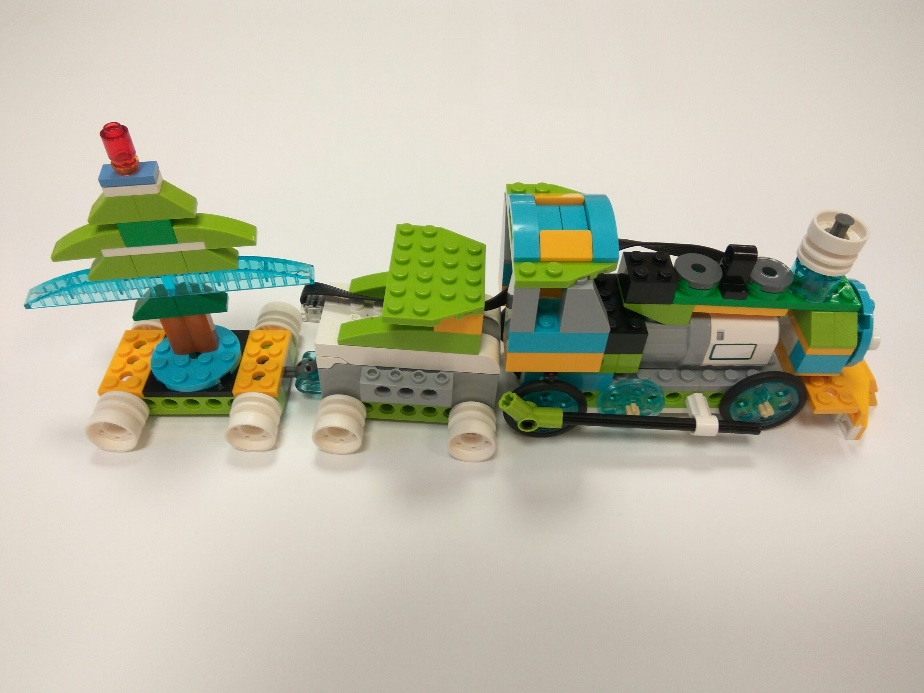 